Совершенствуем внимание и память Внимание и память – это важнейшие психические процессы, которые являются условием успешного развития будущей личности ребёнка. Недостаточно развитая концентрация внимания и объём памяти являются условием неэффективного обучения ребёнка в школе. При этом раннее детство - самая благодатная почва для развития памяти и внимания в ее многообразии. Подобные недостатки могут быть устранены только благодаря организованной работе, как логопеда, так и семьи. Игры на развитие внимания и памяти, с самого раннего возраста помогают нашим детям развивать очень важную способность — концентрацию внимания. Большинство детских игр разрабатывается именно для этого, потому, что хорошая память и умение концентрировать внимание — крайне важные качества, которые, несомненно, помогут ребенку достичь успеха в любом начинании.  Поэтому для занятий с вашими детьми дома - несколько таких игр и упражнений.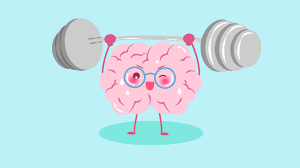 ПОВТОРЯЛКИЭту игру можно проводить в свободное время, постоянно усложняя её. Сначала вы придумываете слова, по любой лексической теме, например – овощи (свёкла, горох, капуста), ребенок должен их повторить. Потом вы повторяете за ребенком, он придумывает фрукты и т.д. постоянно увеличивая количество слов.ОПРЕДЕЛИ  НА  ОЩУПЬНа столе нужно разложить все предметы. Затем в течение нескольких минут дать возможность ребенку изучить эти предметы (если он совсем маленький, можно предоставить больше времени и дать возможность ему поиграть с этими предметами). Затем вы должны завязать ему глаза и внести среди этих предметов какие-то изменения. Вы можете заменить один предмет другим, можете поменять их местами и т. д. Ваш малыш должен обнаружить все изменения и рассказать вам о них. Если с закрытыми глазами ему это не удается, можно проводить это упражнение и с открытыми глазами.ПОИСК   ПО  ПАМЯТИЭту игру необходимо проводить в помещении, которое хорошо знакомо вашему ребенку. Разложите все выбранные игрушки па полу. Сообщите вашему малышу, что сейчас ему необходимо запомнить, где лежат игрушки, так как позже ему предстоит найти их все с закрытыми глазами. На запоминание дайте 2—3 минуты. Затем завяжите ему глаза, покрутите несколько раз вокруг своей оси и начинайте засекать время поиска. Эту игру можно усложнить. Во-первых, можно не показывать ребенку разбросанные игрушки, т. е. сначала нужно завязать ему глаза, а уже затем раскидать все предметы. Во - вторых, можно сократить время поиска. В этом варианте комната должна быть максимально безопасной, чтобы ребенок не мог пораниться.НАТЮРМОРТ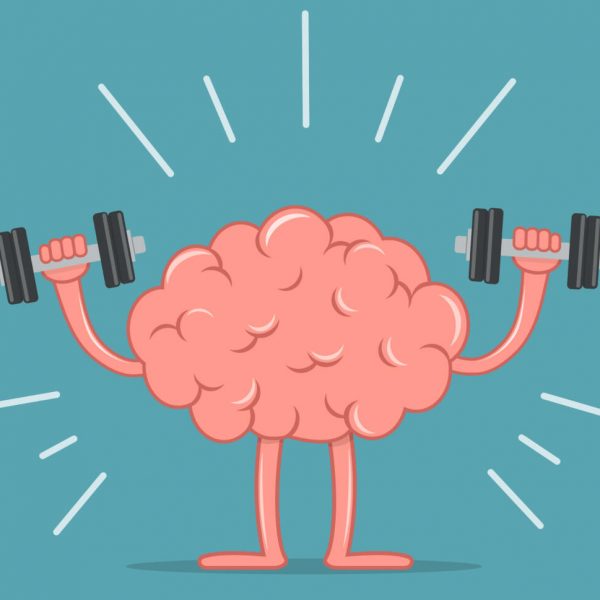 Сядьте за стол, поставьте на пего поднос и разложите на нем все выбранные вами предметы. В течение 1 минуты ваш ребенок должен запомнить местонахождение всех предметов. Затем вы убираете все предметы и предлагаете ему самостоятельно разложить их в том же порядке. Второй вариант не требует фактического воспроизведения. Поднос закрывается платком, а ваш малыш должен словами описать местонахождение всех предметов. В этом случае можно легко проверить точность его памяти. Кроме того, этот вариант способствует расширению словарного запаса и развитию речи.